Программа воспитательной  работы4 класса« Мы вместе»на 2014  - 2015 учебный годучителя начальных классов Смирновой Е.И.Воспитание не сумма мероприятий и приёмов, а мудрое общение взрослого с живой душой ребёнка.  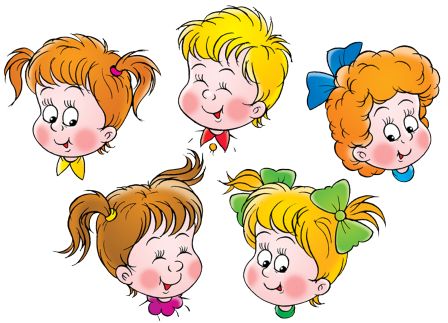 В. СухомлинскийПояснительная записка               «Каков ребёнок в игре, таков во многом он будет в работе, когда вырастет».А.С. МакаренкоЧеловек формируется в деятельности, чем она разнообразнее, тем разностороннее его личность. Так ролевые игры  формируют в ребёнке культуру поведения и общения в разных жизненных ситуациях, а командные спортивные или интеллектуальные соревнования учат взаимопомощи и взаимоподдержке , сопереживанию и взаимопониманию,  чего сейчас так недостаёт подрастающему поколению.    Программа воспитательной деятельности  « Мы вместе!» для 4 класса, в котором я являюсь классным руководителем , построена на  принципе , который заложен в  словах Ш.А.Амонашвили .«Только духовная общность – и ничего, что может расколоть эту общность; только взаимность сотворчества, сотрудничества – и ничего, что может посеять в ней недоверие; только любовь, проявленная в тончайших формах педагогического мастерства, - и ничего, что может отравить её; только уважение и утверждение личностного достоинства – и ничего, что может ущемить радость взросления в ребёнке; и наконец, только оптимизм и глубокое понимание ребёнка»Главное  в воспитании – расположить ребёнка к воспитательному процессу, сделать его нашим добровольным помощником в своём же воспитании. В основе моей воспитательной системы лежат четыре принципаПринцип принятия.Человек принимается другими людьми таким, какой он есть. В нашем коллективе ребёнок принимается полностью со всеми его достоинствами и недостатками. При этом каждый член коллектива чувствуeт, что его любят и ценят несмотря ни на что, и сам он учится принимать других, уважать их мнение. В общении с ребятами на уроке или во внеклассной деятельности я строю отношения таким образом, чтобы каждый ребёнок почувствовал, что он мне интересен, что для меня важен его успех, что я вместе с ним переживаю его неудачу и, что я люблю его уже за то, что он мой ученик.Принцип диалогического общения.Общение – диалог – построено на уважении прав учащихся, взаимном доверии друг к другу, желании педагога слышать не только себя в общении с детьми, но и самих учащихся. Диалогическое общение способствует обмену социальными ролями, возможности «встать на место» другого, содействуя восприятию человека человеком. Диалогическое общение помогает реализовать очень важную функцию общения – сопереживание. Это создает условия для развития и совершенствования детского коллектива. Доверительное общение с детьми создаёт в нашем классе благоприятный эмоциональный климат, создаёт атмосферу радости. Каждый день мы радуемся нашей новой встрече, возможности поделиться друг с другом своими мыслями, чувствами, творческими идеямиПринцип соразвития.  Развитие мира детства – это процесс, параллельный развитию мира взрослости. Я считаю, что в развитии человека лежит,  прежде всего,  гармонизация внешнего и внутреннего «Я». В этом принципе соединяется два слова: сотрудничество и развитие. Сотрудничество взрослых и детей помогает преодолеть страх, беспокойство, при этом сохранить и развить положительные эмоции обеих сторон,  создаёт благоприятные ситуации для развития творческих индивидуальных особенностей каждого. Это повышает результативность выполняемой работы, стимулирует её успешность. Всё, что происходит в нашем классе, мы готовим вместе с детьми и родителями. В совместной деятельности сотрудничества каждый не только вносит что-то своё, но и учится у других, берёт что-то для себя. Принцип увлечённости. Я отношусь к общению с детьми творчески, учитываю индивидуальные особенности характера учащихся, особенности эмоциональной сферы; пытаюсь объединить их творческой деятельностью, которая для них интересна и значима, стараюсь развить в детях  их способности.Цель программысоздание классного коллектива.Задачи 1. Продолжить  работу по созданию классного коллектива.2. Продолжить работу по воспитанию чувства товарищества, доброжелательного отношения друг к другу,  воспитанию   культуры человеческого общения , поведения   через организацию  работы по духовно-нравственному воспитанию учащихся2.Создать условия для   формирования  у   учащихся   любви к малой  Родине,  ее  традициям, нравам, обычаям, культурным ценностям через  гражданско – патриотическое воспитание.3.Способствовать   развитию  способностей ребят через внеурочную деятельность, умения  корректировать собственную жизнедеятельность в процессе изменения социальных условий.4. Продолжить работу по укреплению и охране здоровья детей через спортивно-оздоровительное направление5. Активизировать работу с родителями.Направление программы1 Духовно-нравственное.2. Гражданско - патриотическое3. Спортивно-оздоровительное4.Развитие ученического самоуправления5. Работа с родителями.Социальный паспорт классасписок   обучающихся  4  класса1.Колипов даниил                    					28.02.20052. комарова анна                     					15.12.20043.костромина анастасия   					  20.01.20054. Кузнецова Виктория           					28.07.20045.носков. андрей                       					01.06.20046.носков даниил                      					 01.06.20047.пименов андрей                   					 21.07.20048.питра   нина                            				             19.03.20049.сафиуллина  анастасия  					  27.12.200410.чечуй  валерия                      					18.10.200411.шадрин  тимофей               					23.02.200512.юркин артур                          					 18.05.200413. Кыльчик Валерия               					02.12.2003Характеристика класса  В классе обучаются 13 человек. Дети учатся из разных мест :  из п. Первомайский, с. Межадор, с.Куниб. В начале учебного года в класс приехала девочка из..Урдомы. В классе 6 мальчиков и 7 девочек. Есть как  сильные в учёбе  дети,  так и слабые. Мальчики очень спокойные, любят общаться друг с другом, среди них не бывает конфликтов, ссор, они прекрасно ладят вместе. Мальчики в этом классе очень спокойные. Девочки  более конфликтные, но в этом году   все стараются держаться вместе, что очень радует.  Среди 13 человек-3 отличника, 6 лучших ребят. На уроках дети очень активны, особенно, если материал им интересен и все готовы к уроку,  хорошо оценивают себя и своих товарищей, причём, объективно. Очень любят различные постановки, праздники, концерты, очень артистичны. В классе  есть ребята, которые защищали честь школы на мероприятиях различного уровня. Среди них есть  победители и призёры муниципального,  республиканского  и всероссийского уровня.Есть в классе и спортсмены . 4 человека: 2 мальчика и 2 девочки выезжали на районные спортивные мероприятия. В классе сложились свои традиции:  поздравлять с днём рождения своих одноклассников, проводить совместные мероприятия с родителями, причём родители, не наблюдатели мероприятий, а организаторы и участники  представлений. С 1 класса проводятся  раз в четверть дни открытых дверей для родителейНаправление 1. Духовно-нравственное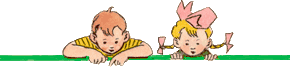 .Цель:    способствовать формированию эмоционально – положительных, мотивационных установок по отношению к себе, окружающим, сверстникам и взрослым людям.Задачи:Учить детей понимать себя и умению «быть в мире с собой».Способствовать воспитанию интереса к окружающим людям, развивать чувства понимания и сопереживания к  другим людям, нравственных ценностей, связанных с понятиями гуманности и любви, духовности и свободы, добра и зла и др.Развивать у ребят навыки общения в различных жизненных ситуациях.Развивать адекватную оценочную деятельность, направленную на анализ собственного поведения и поступков окружающих людей.Мероприятия по реализации данного направленияНаправление 2.      Гражданско  – патриотическоеЦель:  создание условий для формирования личности гражданина и патриота России с присущими ему ценностями, взглядами, установками, мотивами деятельности и поведения.Задачи:  способствовать  формированию у учащихся  любви  к Родине, приобщению  к социальным ценностям, изучение  истории родного края воспитание  чувства  любви, гордости  за свою малую Родину, готовности её защищатьМероприятия по реализации данного направления Направление 3. Спортивно-оздоровительное 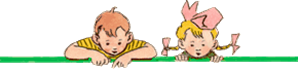 Цель:   приобщение детей к  здоровому образу жизни.Задачи:                                                                                             Формирование  мотивационных установок здорового образа жизни. .Осуществлять физкультурное образование.Укреплять физическое и психическое здоровье,  как детей, так  и  родителей.Мероприятия по реализации данного направления. Направление 4 .Развитие ученического самоуправленияСамоуправление – это:взаимоуважение;плодотворное сотрудничество;приобретение жизненного опыта;организаторские и лидерские качества;коммуникативность;воля и уверенность в себе;профориентация;формирование активной гражданской позиции.     Самоуправление младших школьников начинается с простых детских форм организации деятельности, где, прежде всего, учитываются желания и интересы самих ребят. Наш  коллектив – это маленькая страна , в  которой жизнь построена так,  чтобы каждый чувствовал себя значимым, нужным, а также ощущал необходимость и нужность другого.  Ребята определили министерства   класса, выпустили буклеты  по обязанностям , которые они могут выполнять, проявляя свои возможности и способности. Поручения были распределены по желанию ребят.Министерства    самоуправления    4  классаСоздание воспитательного пространства в нашем классе включает в себя освоение сообществом детей и взрослых окружающей среды. Среда – это один из важнейших компонентов воспитательной системы, освоение которой формирует у детей ценностное отношение к миру и культуре, осознание себя в этом мире, развитие своего «Я», нахождение своего места среди других людей.Направление 5. Работа с родителямиЦель: вовлечение семьи в единое образовательное пространство.Задачи:-Создание условий для благоприятного климата взаимодействия с родителями.
- Активизация и обогащение воспитательных и образовательных умений родителей
- Реализация единого подхода к воспитанию и обучению детей в семье .Девиз:   Только общее сотрудничество,  сотворчество  способны  сделать  совместную деятельность   учеников,  учителя  и  родителей  содержательной,  интересной,  радостной.Родительский комитет классаПредседатель родительского комитета –Костромина Мария АлексеевнаЧлены родительского комитета             –Питра Ольга НиколаевнаЮркина Валентина НиколаевнаМероприятия по реализации данного направленияЗаключение…Чтоб навек все сердцами сроднились,
Доброте чтобы все научились.
Чтоб забыла планета Земля,
Что такое вражда и война …   Уважение к своей стране, к ее национальным традициям, истории и богатой культуре является основой любого воспитания. Невозможно вырастить настоящего гражданина и достойного человека без уважительного, трепетного отношения к своим истокам. Каждая травинка, лесной или полевой цветок, нежный шелест ветра напоминают нам о Родине. Дети растут,  и я учу их любить свою страну, свой родной край,  уважать традиции и национальные особенности народов, которые их населяют.   Именно патриотическое и духовно-нравственное  воспитание школьников должно стать той объединяющей силой, которая сможет вырастить поколение настоящих патриотов, любящих свою Родину не на словах, а на деле. «СОГЛАСОВАНО»заместитель директора по ВРМОУ «СОШ»  пст. ПервомайскийсСоциумКол-во семей- многодетные3- неполные6- неблагополучные- малообеспеченные4- учащиеся, состоящие на внутри школьном учете--месяцНазвание мероприятияФормапроведенияАнализсентябрьДень Знаний.Участие в торжественной линейке.октябрьДень пожилого человекДень учителя«Ю.М.  Лермонтову -200 лет»Праздник ОсениКто я? Какой я?Символика РоссииСимволы  (герб)  Сысольского   района«Я и мой класс».«Правила счастливого человека или как стать счастливым»Изготовление подарков  и поздравительных открыток. Концерты на домуУчастие в праздничной линейке, посвященной празднику «День учителя»Беседа по творчеству М. Ю. ЛермонтоваУчастие в конкурсе чтецовОрганизация и проведение  праздника Осени в начальном звенеБеседа с творческим заданием. Изучение самого себяБеседа с показом презентации , рисование герба нашего районаКонкурс рисунков и сочиненийАнкетирование Психологический практикумноябрь« « Мой главный   труд – учёба»« Умники и умницы»«Милым мамам посвящается»Игра - диспутиграПраздничный концерт , вручение подарков мамамдекабрьВсе профессии нужны, все профессии важны.Знаменитые писатели и поэты..Как встречают Новый год в разных странах.Новогодний утренник.БеседаЛитературная викторинаИгра-путешествиекарнавалянварь«Хочу» и «надо».Беседа - диспут с элементами игрыфевраль«Можно» и «нельзя» в жизни.«Но помнит мир спасённый ..»Игры-упражненияОбсуждение произведениймартЗабота о родителях - дело совести каждого.Музыкальный калейдоскоп «Угадай мелодию».МасленницаБеседа ,защита мини проектов « Мои родители»,Музыкальная игра с участием родителей.Игры коми народов..апрельГерои России.«Берегите природу».Сообщения учащихсяКонкурс экологических сказокмай. «Вы в битве Родину спасли»беседаМесяцНазвание мероприятияФормапроведенияАнализсентябрь «Люблю тебя, мой край родной»Беседа октябрьШкольный устав.Экскурсия в музей. им. Морозова с. МежадорБеседа с анкетированиемИзучение жизни Морозова.ноябрь Государственный праздник - День Согласия и примирения» «Из истории появления законов»Наши права и обязанностиДень МатериБеседа , с обсуждениембеседа  с элементами практики ( составление законов классаБеседа с элементами  анкетирования, викторина Участие в  праздничном концерте среди начального звена.декабрь«Моя малая Родина»Беседа  о нашем посёлке, школе презентация проектаянварь«Что ты знаешь о нашем крае»Творческая играфевраль«А, ну-ка, мальчики!»Игра для мальчиков.мартКонкурс рисунков , сочинений«Моя мама»Выставка рисунков и сочиненийапрель«9 Мая - памятная дата».Конкурс чтецов  май«Я- гражданин»Игра , анкетированиеДатаНазвание мероприятияФормапроведенияАнализсентябрьДень Здоровья в начальном звене.« Моё здоровье»Кросс нацийСпортивные мероприятияБеседа о здоровье с элементами игрыУчастие в спортивных мероприятияхоктябрь«Осторожно, грипп»«Весёлые старты»беседаИгра   между родителями  и детьми.ноябрь«Умеем ли мы правильно питаться»ПионерболбеседаИгра  с родителямидекабрьИгры в пионерболИгра  среди начальных классов и родителейянварьОрганизм человека и его здоровьеЛыжня России.БеседаУчастие в спортивных мероприятияхфевраль«Быстрый! Ловкий! Смелый!»Спортивные мероприятия для родителей  и детеймарт«Спорт в нашей семье»Рассказы  детей, спортивные мероприятия с родителямиапрель«Мама и я-дружная семья»Спортивный праздник с участием родителеймайКросс наций.Спортивные мероприятия по бегу№ДолжностьФ.И.О.  министровОбязанности1МинистробразованияКостромина АнастасияКонтролирует дежурство по классу, школе, отчитывается на школьных линейках   контролирует поздравления с днем рождения, с праздниками, чествование победителей.Помогает в учебе отстающим одноклассникам , классному руководителю в организации  учебной деятельности учащихся.2 .Помощник министра   образованияСафиуллина АнастасияПомогает в работе министру образования,в его отсутствие - выполняет его работуФиксирует пропуски занятий, информирует о заболеваемости учащихся класса, выпускает газету «Это полезно знать», следит за личной гигиеной учащихся.3Министр информацииКузнецоваВикторияПодготовка информации из жизни класса для школьной разработки сценариев, конкурсов,  оформляет рубрику «Поздравляем»,«Это интересно»4Министр культурыПитраНинаПодбирает  материалы для сценариев и праздников, контролирует подготовку к мероприятиям.Подбирает материалы для интеллектуальных игр, викторин, проводит конкурсы  и игры для ребят.5Министр физкультуры и спортаНосковДаниилКонтролирует посещение уроков физкультуры, Ведет утреннюю гимнастику, следит за наличием спортивной формы6Министр охраны имуществаЧечуйВалерияСледит за сохранностью мебели в классе,чистотой  парт и класса7Министры охраны природыКомароваАннаЗаботится о комнатных растениях в классе, разводит комнатные растения.8Заместитель министра охраны природыШадринТимофейПомогает министру охраны природы, в его отсутствие выполняет  его работу.месяцНазвание мероприятияФормапроведенияАнализ01.09 Родительское собрание –праздник «Мы вместе».Игра  сентябрьОсобенности развития  четвероклассников» беседаоктябрь«Как помочь преодолеть трудности в обучении и воспитанииКруглый стол( встреча с психологом) ноябрьОсновные требования к выпускнику начальной школы»«Милым мамам посвящается»БеседаКонцерт с чаепитиемдекабрьСобрание – праздник«Чудеса под Новый год»Праздничная программа с чаепитиемянварьМы встречаем Рождество»Беседа с игройфевраль«Ответственность, самооценка, самоконтроль, как их развить»Беседа с элементами тренингамарт«Мама, как тебя  я люблю!» Праздничная программа с чаепитием, играми и сюрпризамиапрельПроблема преемственности между начальной  школой  и средним звеном»Встреча с администрацией, учителями  среднего звена, детьми.Круглый столмай « Вот и пришла пора прощаться»Торжественное собрание–праздник